Appendix A. Product codes in WIODP1	Products of agriculture hunting and related servicesP2	Products of forestry logging and related servicesP3	Fish and other fishing products services incidental of fishingP4	Coal and lignite peatP5	Crude petroleum and natural gas services incidental to oil aP6	Uranium and thorium oresP7	Metal oresP8	Other mining and quarrying productsP9	Food products and beveragesP10	Tobacco productsP11	TextilesP12	Wearing apparel fursP13	Leather and leather productsP14	Wood and products of wood and cork except furniture articlesP15	Pulp paper and paper productsP16	Printed matter and recorded mediaP17	Coke refined petroleum products and nuclear fuelsP18	Chemicals chemical products and man-made fibresP19	Rubber and plastic productsP20	Other non-metallic mineral productsP21	Basic metalsP22	Fabricated metal products except machinery and equipmentP23	Machinery and equipment necP24	Office machinery and computersP25	Electrical machinery and apparatus necP26	Radio, television and communication equipment and apparatusP27	Medical precision and optical instruments watches and clocksP28	Motor vehicles trailers and semi-trailersP29	Other transport equipmentP30	Furniture other manufactured goods necP31	Secondary raw materialsP32	Electrical energy gas steam and hot waterP33	Collected and purified water distribution services of waterP34	Construction workP35	Trade maintenance and repair services of motor vehicles and P36	Wholesale trade and commission trade services except of motoP37	Retail  trade services except of motor vehicles and motorcyclesP38	Hotel and restaurant servicesP39	Land transport and transport via pipeline servicesP40	Water transport servicesP41	Air transport servicesP42	Supporting and auxiliary transport services travel agency seP43	Post and telecommunication servicesP44	Financial intermediation services except insurance and pensionsP45	Insurance and pension funding services except compulsory socialP46	Services auxiliary to financial intermediationP47	Real estate servicesP48	Renting services of machinery and equipment without operatorP49	Computer and related servicesP50	Research and development servicesP51	Other business servicesP52	Public administration and defence services compulsory socialP53	Education servicesP54	Health and social work servicesP55	Sewage and refuse disposal services sanitation and similar sP56	Membership organisation services necP57	Recreational cultural and sporting servicesP58	Other servicesP59	Private households with employed personsAppendix B. Plausibility of re-export redistributionIn order to get some sense of the reliability of our re-export matrices , we compared our results with existing information for the Netherlands. Statistics Netherlands provides information on the destination of Dutch re-exports. The information is based on customs data and company surveys. Hence, we have examined the correlation of the country pattern of re-exports (by product) from the Netherlands in the two data sets. The data from Statistics Netherlands are classified according the Standard International Trade Classification (SITC). The allocation of the WIOD product categories into SITC digit-1 groups has been somewhat crude due to the aggregation level of the data. We have merged SITC 0 and 1, and SITC 2 and 4, because product categories from WIOD could not clearly be assigned to one SITC category. Furthermore, the comparison is limited to goods trade only.  Figure B1 plots the shares (percentages) of destination countries in exports for the two datasets. The correlation between the two sets is quite high in chemicals and manufacturing (SITC 5, 6 and 8). In other words, re-exports from the Netherlands seem to be distributed across destinations consistently in both data sets. This evidence, however limited, does provide some credibility to our results.Figure B1. Comparing distribution of Dutch re-exports across destinations with official statistics, in 2010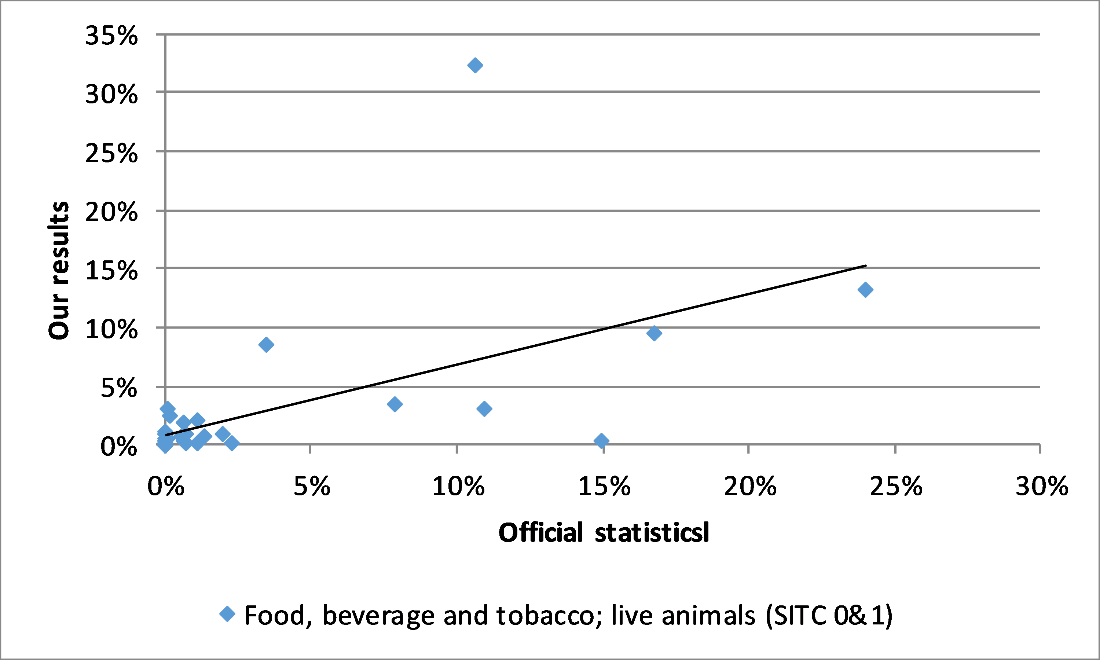 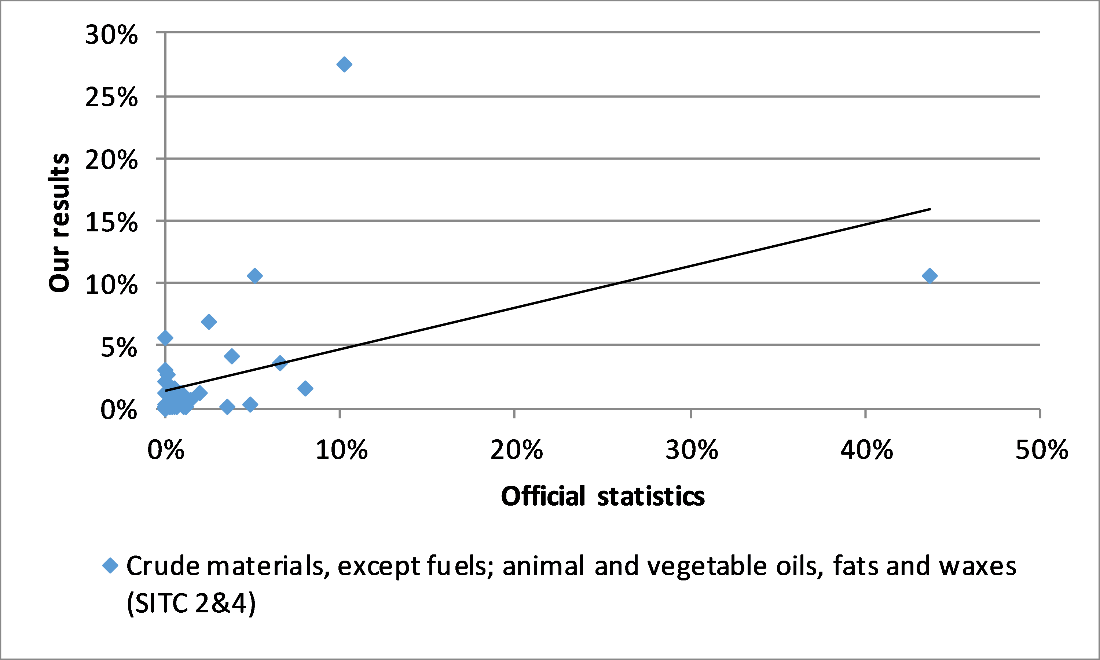 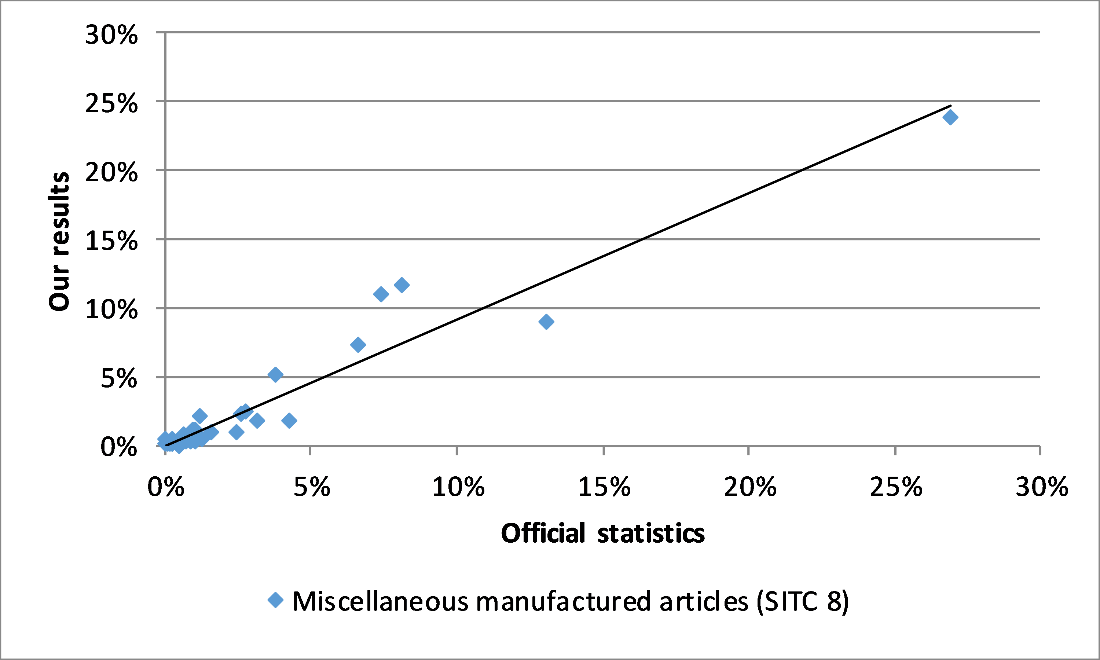 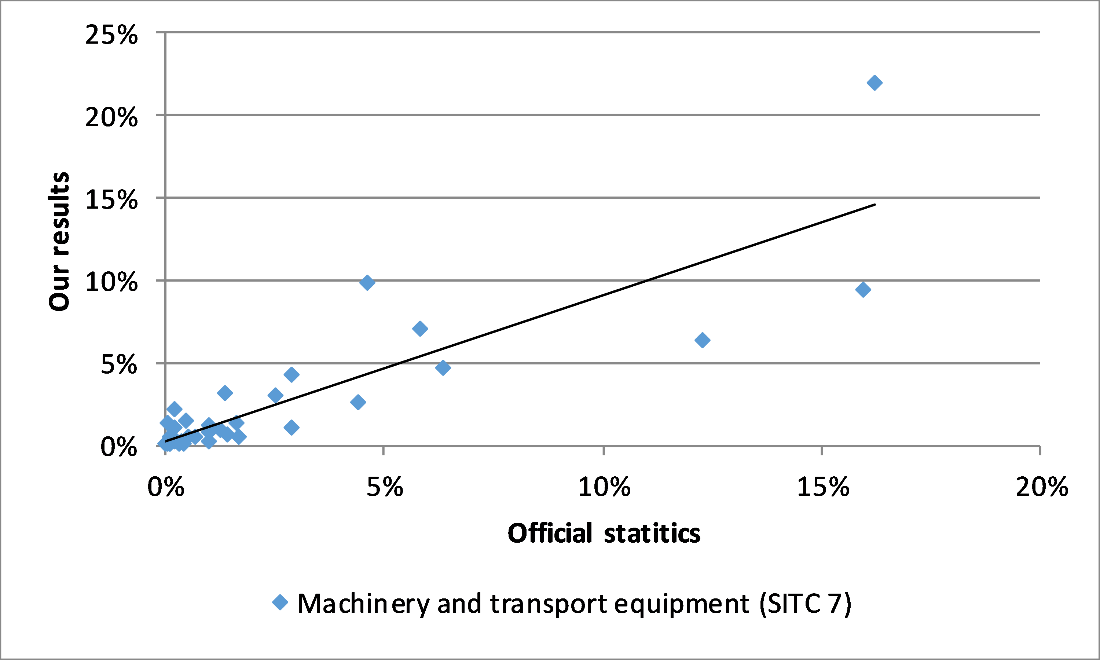 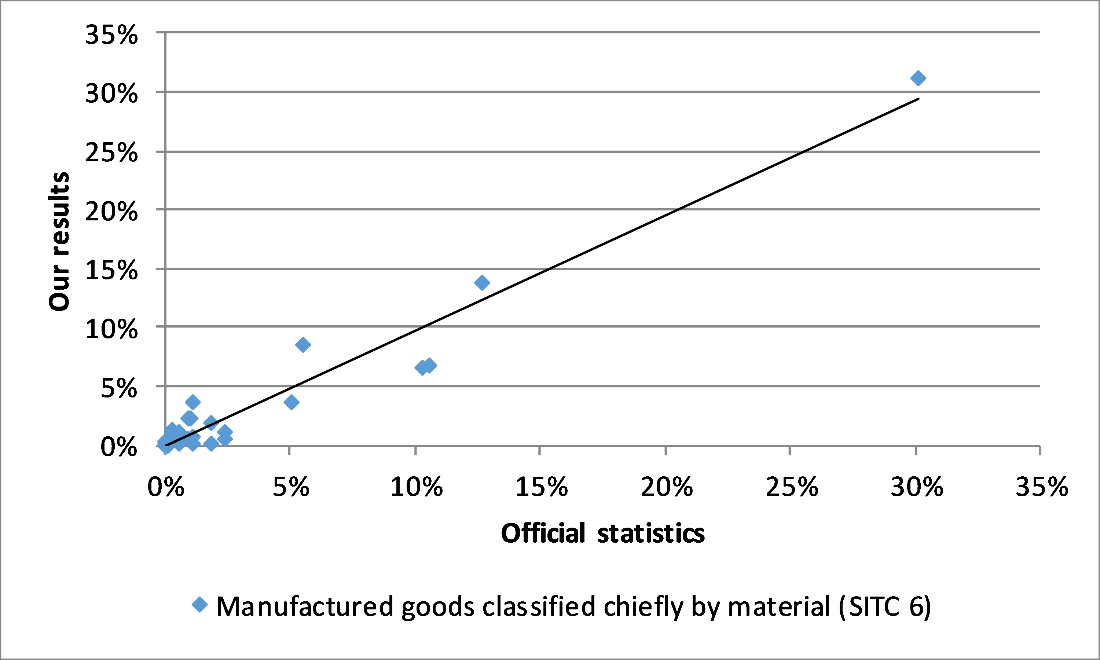 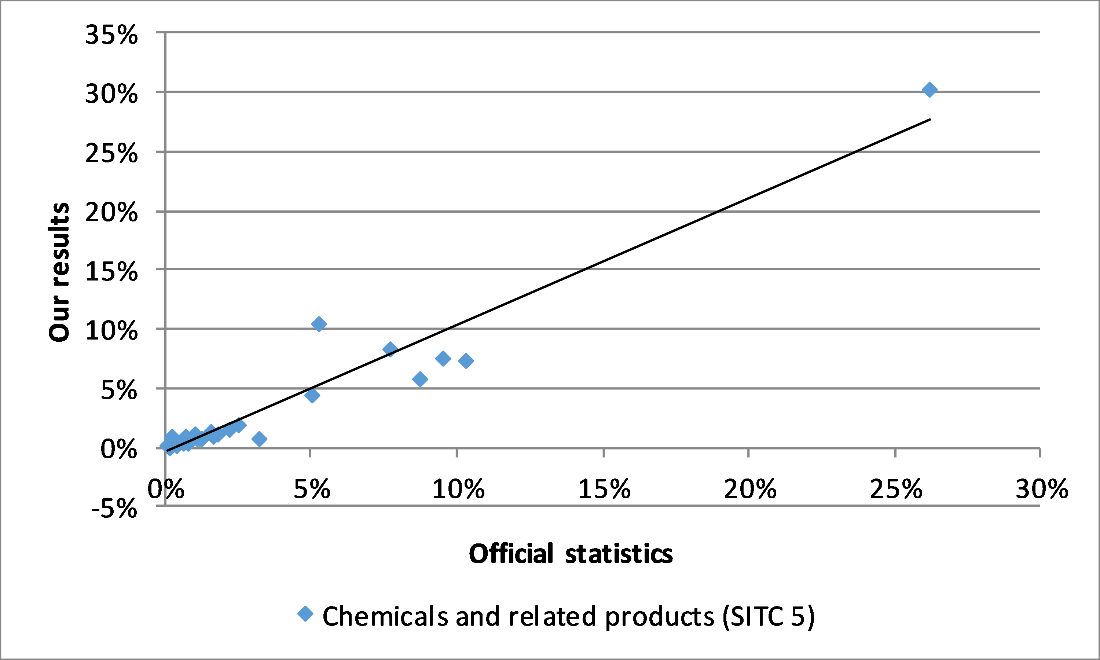 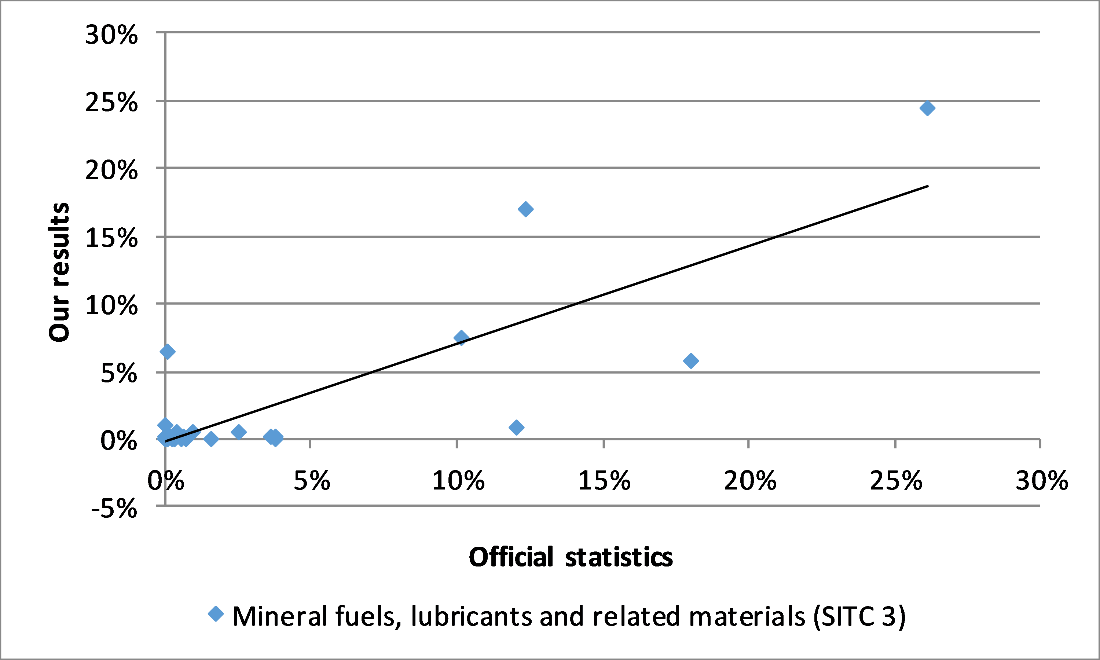 